Publicado en Madrid el 15/11/2019 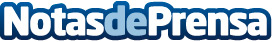 El equilibrio mental que ofrece la crioterapia, uno de los secretos de los deportistas, sostiene CryosenseCryosense asegura que la acción del nitrógeno líquido en vapor es un método infalible para la liberación de endorfinas, que consigue un estado de bienestar general muy positivo para el desempeño físicoDatos de contacto:Cryosense911 59 27 16Nota de prensa publicada en: https://www.notasdeprensa.es/el-equilibrio-mental-que-ofrece-la-crioterapia Categorias: Fútbol Básquet Medicina alternativa Otros deportes http://www.notasdeprensa.es